Ta je še za mamice. Na povezavi imaš posnetek, ki si ga zavrtiš in poješ z njim.Jaz imam pa gosliceJAZ IMAM PA GOSLICE
(Gregor Strniša)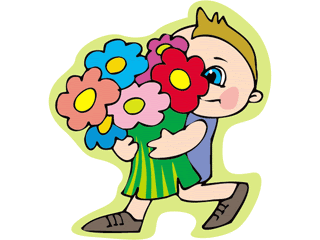 Jaz imam pa goslice,goslice zveneče,ki pojo mi pesmice,pesmi zlate sreče.Jaz imam pa mamico,mamico ljubečo,zaigram ji pesmico,ji prinašam srečo.